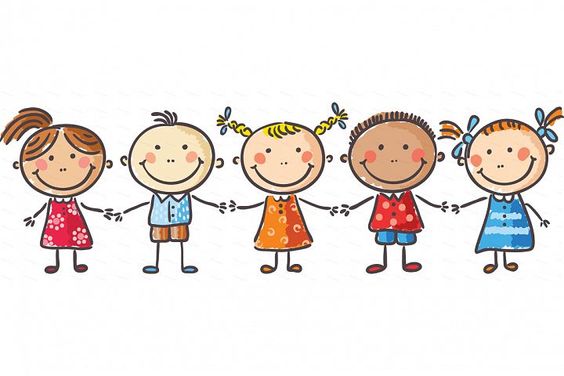 ŠKOLSKI JELOVNIK 14.09.-30.09.	Kuharica: Luca Ivančić                                                                                                                                        Kuhar: Ivan Pašti                                   14.09. PONEDJELJAK – BAKINA KAJZERICA, ČOKOLADNO MLIJEKOB skupina                 15.09. UTORAK  –  SLANI ROŠČIĆ                                    16.09. SRIJEDA   -  PUTAR ŠTANGICA,VOČNI JOGURT                                    17.09. ČETVRTAK  – ŠTANGICA SA KRUMPIROM                                    18.09.  PETAK  – KUKURUZNI KLIPIĆ,  MLIJEKOMA skupina                  21.09. PONEDJELJAK  –  HRENOVKA, KUHANO JAJE, KISELI KRASTAVCI, KRUH                                    22.09. UTORAK – TJESTENINA S MLJEVENIM MESOM                                    23.09. SRIJEDA –  KNEDLE SA ŠLJIVAMA, VRHNJE                                    24.09. ČETVRTAK – ČUFTE, KRUH                                    25.09. PETAK – SLANI PRSTIĆI, JOGURTB skupina                  28.09. PONEDJELJAK – PAŠTETA, KRUH, SOK OD NARANČE                                    29.09. UTORAK  – GRAŠAK, HRENOVKA , KRUH                                    30.09. SRIJEDA –  SVINJSKI GULAŠ S RIŽOTOM